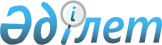 О совершенствовании учета и оплаты электрической энергии, используемой населениемРешение Акима Атырауской области от 20 ноября 1998 года N 748 зарегистрировано управлением юстиции Атырауской области 25.01.1999 г. за № 44



          Задолженность населения за отпущенную электроэнергию составила на
1.11.1998 г. 142,1 млн.тенге или 32% от общей суммы долгов. Продолжают 
иметь место факты хищения электроэнергии и самовольного подключения к 
электрическим сетям.




          АО "АРЭК" в текущем году осуществлен ряд мероприятий в целях 
улучшения платежной дисциплины населения. Расширен штат контролеров, число 
обходов доведено до 62,3 % от общего числа бытовых абонентов, увеличилось 
число отключений дебиторов на 36,6 %, активизировалась претенциозная 
работа. Разработана и начата реализация программы совершенствования учета 
электроэнергии, включая установку дополнительных приборов учета для 
выделения неблагополучных в отношении оплаты районов приобретение 
счетчиков, работающих на системе предоплаты и другие. Однако коренного 
улучшения в части снижения коммерческих потерь электроэнергии, сокращения 
долгов населения не достигнуто.




          В целях преодоления роста неплатежей, искоренения безучетного 
использования и хищения электроэнергии, решил:




          1. Согласиться с предложением АО "АРЭК" об установке групповых 
приборов учета (ГПУ) с выносом их за пределы жилых домовладений и квартир.




          2. АО "АРЭК" (Горюханов А.А.) разработать программу и осуществить 
установку групповых приборов учета: 1 этап - г.Атырау, районы частной 
застройки, сроки 1998-2000 г.г., 2 этап - районы области, сроки 2000-2001 
гг.




          3. Разрешить АО "АРЭК":




          - использовать ГПУ в качестве контрольных приборов для расчетов с 
населением за отпускаемую электроэнергию; 




          - в случае выявления фактов преднамеренного повреждения ГПУ и 
самовольного подключения к электросетям, расчеты с нарушителями 
производить по установленной мощности бытовых электроприборов в течение 
срока исковой давности;




          - при отказе потребителя от оплаты штрафа и повторного нарушения 
производить полное отключение с лишением права пользования электроэнергией 
в течение 6 месяцев;




          - при обнаружении самовольного подключения потребителя к 
электрической мощности, значительно превышающей разрешенную нагрузку (3 
квт) и приводящей к снижению надежности и качества электроснабжения жилого 
массива (электрокотлы, теплицы, незарегистрированная предпринимательская 
деятельность), передавать материалы в правоохранительные органы.




          4. Комитету по регулированию естественных монополий и защите 
конкуренции по Атырауской области фактические расходы АО "АРЭК" на 
приобретение ГПУ и переустройство электропроводки, ежеквартально включать 
в затраты при рассмотрении тарифов на электроэнергию.




          5. Контроль за исполнением данного решения возложить на заместителя 
акима области Борисенко М.Н.








          Аким области                           






					© 2012. РГП на ПХВ «Институт законодательства и правовой информации Республики Казахстан» Министерства юстиции Республики Казахстан
				